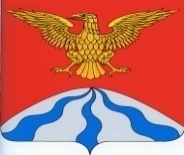 АДМИНИСТРАЦИЯ  МУНИЦИПАЛЬНОГО  ОБРАЗОВАНИЯ«ХОЛМ-ЖИРКОВСКИЙ   РАЙОН»  СМОЛЕНСКОЙ   ОБЛАСТИП О С Т А Н О В Л Е Н И Еот   09.11.2018 № 545В соответствии с Федеральным законом от 27.07.2010 № 210-ФЗ «Об организации предоставления государственных и муниципальных услуг», Администрация муниципального образования «Холм-Жирковский район» Смоленской областип о с т а н о в л я е т:1. Дополнить перечень муниципальных услуг (функций), предоставляемых (осуществляемых) на территории муниципального образования «Холм-Жирковский район» Смоленской области, утверждённый постановлением Администрации муниципального образования «Холм-Жирковский район» Смоленской области от 25.01.2018 № 39 (в ред. постановлений от 08.02.2018 № 96, от 12.03.2018 № 138, от 23.04.2018 № 213, от 28.04.2018 № 220, от 18.05.2018 № 245, от 05.06.2018 № 292, от 07.06.2018 № 301, от 07.08.2018 № 382, от 25.09.2018 № 459, от 04.10.2018 № 486), пунктом 45.6 следующего содержания:2. Настоящее постановление вступает в силу после дня подписания.Глава муниципального образования«Холм-Жирковский район»Смоленской области                                                                        О.П. МакаровО внесении изменений в постановление Администрации муниципального образования «Холм-Жирковский район» Смоленской области от 25.01.2018 № 39 (в ред. постановлений от 08.02.2018 № 96, от 12.03.2018 № 138, от 23.04.2018 № 213, от 28.04.2018 № 220, от 18.05.2018 № 245, от 05.06.2018 № 292, от 07.06.2018 № 301, от 07.08.2018 № 382, от 25.09.2018 № 459, от 04.10.2018 № 486) № п/пНаименование муниципальной услуги (функции)Сведения об оплате муниципальной услугиНормативно-правовой акт, устанавливающий порядок предоставления муниципальной услуги (функции) и стандарт её предоставленияНаименование исполнителя (структурное подразделение, учреждение), ответственного за предоставление муниципальной услуги (функции)45.6Перераспределение земель и (или) земельных участков, находящихся в государственной или муниципальной собственности, и земельных участков, находящихся в частной собственности на территории муниципального образования «Холм-Жирковский район» Смоленской областибесплатноАдминистративный регламент, утверждённый постановлением Администрации муниципального образования «Холм-Жирковский район» Смоленской области от 01.11.2018 № 532Отдел по экономике, имущественным и земельным отношениям Администрации муниципального образования «Холм-Жирковский район» Смоленской области